Publicado en Madrid el 11/05/2017 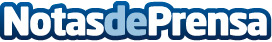 Campaña #RUNCYCLE: Reciclar zapatillas de deporte para darles una nueva oportunidad en MozambiqueEl colegio Liceo Europeo de Madrid ha puesto en marcha la campaña #RUNCYCLE con el objetivo de reciclar más de 2.000 zapatillas usadas para ser donadas en favor de la ONG Mozambique Sur.  El evento de presentación se celebra hoy en el Liceo. En apoyo de esta iniciativa asistirán personalidades ligadas al mundo del deporte. También colaboran la Fundación SEUR; Runnics, el marketplace de zapatillas y la agencia de publicidad Hello Media GroupDatos de contacto:Fabiola Amador911936650Nota de prensa publicada en: https://www.notasdeprensa.es/campana-runcycle-reciclar-zapatillas-de Categorias: Internacional Moda Sociedad Madrid Eventos Solidaridad y cooperación Otros deportes http://www.notasdeprensa.es